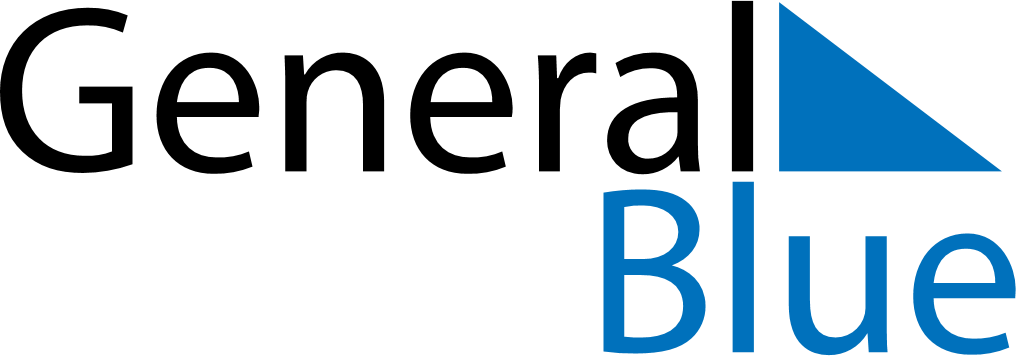 October 2023October 2023October 2023October 2023MoldovaMoldovaMoldovaMondayTuesdayWednesdayThursdayFridaySaturdaySaturdaySunday123456778Wine DayWine Day910111213141415161718192021212223242526272828293031